Lampiran. 5Cover/Halaman Muka(JUDUL PENELITIAN)Disusun Oleh :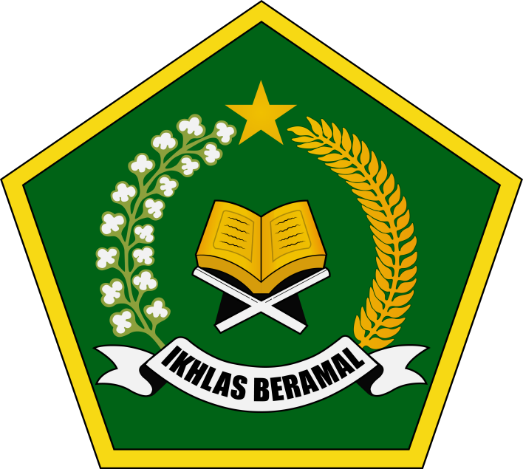 DIREKTORAT JENDERAL PENDIDIKAN ISLAMDIREKTORAT KSKK MADRASAHKEMENTERIAN AGAMA REPUBLIK INDONESIA(NAMA MADRASAH) 2022